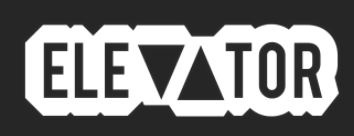 “Atlanta’s mesmerizing artist to watch” – Elevator Magazinehttps://www.elevatormag.com/bktherula-shares-exciting-new-single-admit-it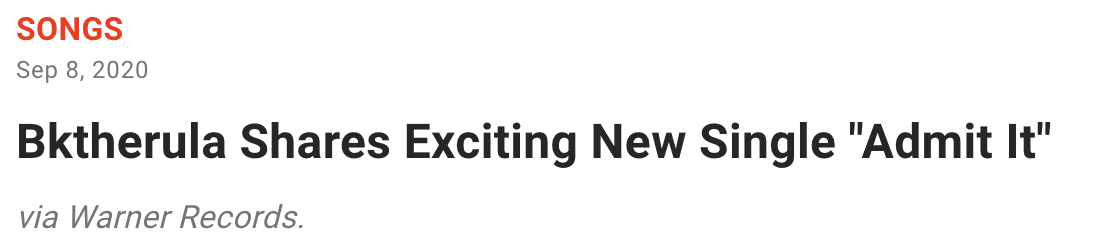 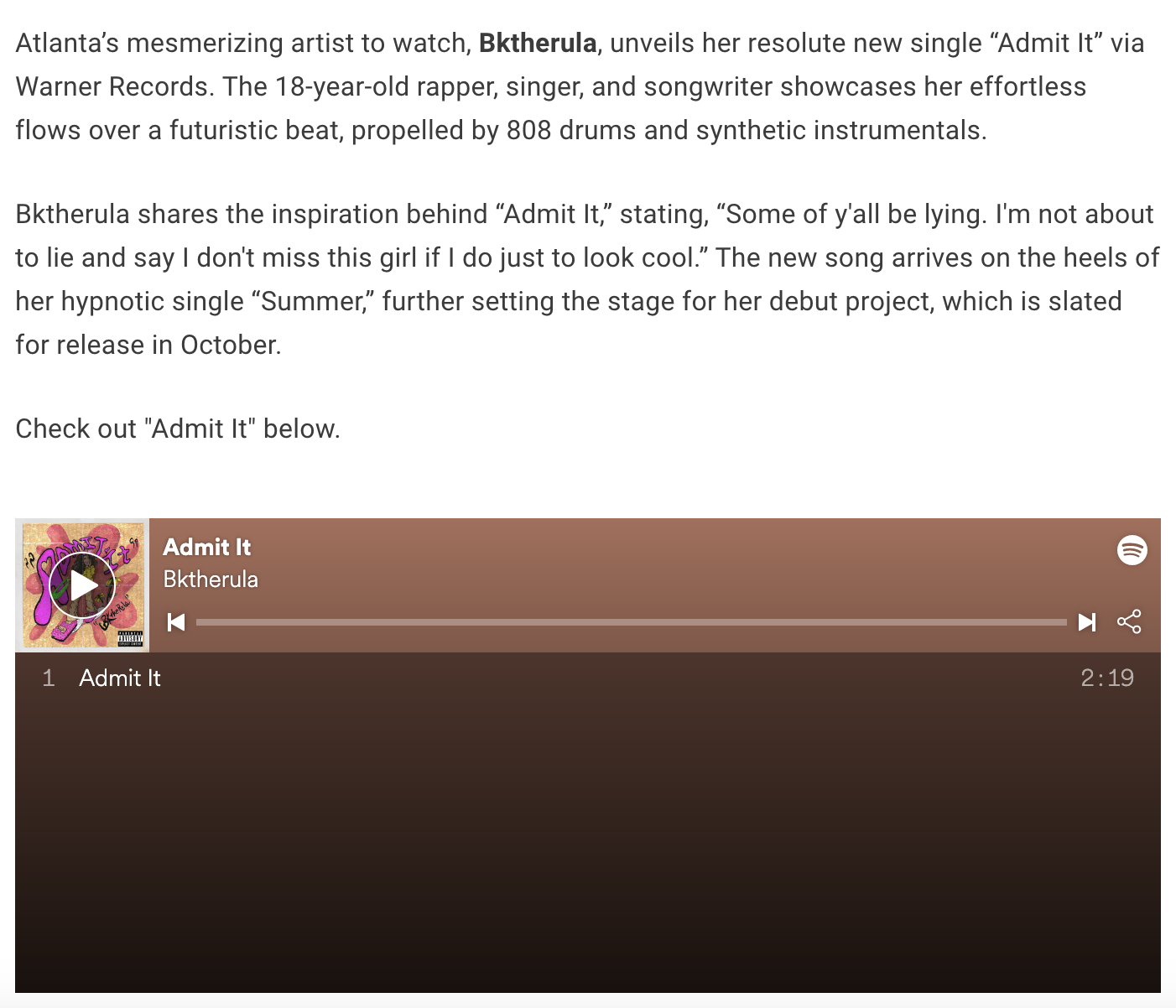 